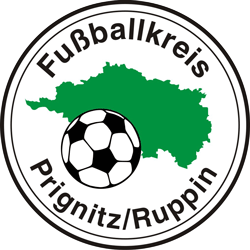 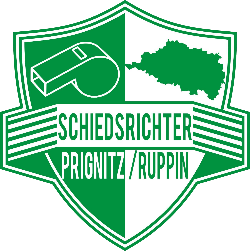 			Schiedsrichter:Spieldaten
(Datum, Spielpaarung, Spielklasse)SR-Pate / 4. OffPositive Erkenntnissezu optimierende BereicheSonstiges